Карточка предприятияООО «ПрофТРЕЙЛЕР»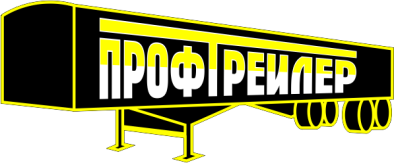 Общество с ограниченной ответственностью«ПрофТРЕЙЛЕР»Исполнительный орган:Генеральный директор Трифонов Александр Сергеевич, действующий на основании Устава.ОГРН: 	1195275040245ИНН: 	5258146162КПП: 	525801001ОКПО: 	49459000ОКВЭД: 	29.20, 30.99, 33.12, 33.17, 45.19, 49.41, 49.42, 45.20Юридический адрес:603032, Нижегородская обл., г. Нижний Новгород,ул. Памирская, д. 11, литер АШ, оф. 17Фактический адрес:603108, Нижегородская обл., г. Нижний Новгород,ул. Высоковольтная, д. 16Почтовый адрес:603108, Нижегородская обл., г. Нижний Новгород,ул. Высоковольтная, д. 16Реквизиты банка:Банк: ООО "Банк Точка" г. МоскваРасчётный счёт: 40702810914500026695Корреспондентский счёт: 30101810745374525104БИК: 044525104Город: МоскваКонтакты:Тел.:	+7 (953) 573-87-53Сайт:	https://proftrailer.ruE-mail:	9535738753@mail.ruПроф ТРЕЙЛЕР УВЕЛИЧИВАЕТ ВАШУ ПРИБЫЛЬ в пути!